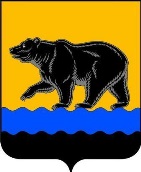 АДМИНИСТРАЦИя ГОРОДА нЕФТЕЮГАНСКАРаспоряжение16.06.2017 										           № 229-рг.НефтеюганскО проведении внеплановой проверки в департаменте жилищно-коммунального хозяйства администрации города НефтеюганскаВ соответствии со статьей 269.2 Бюджетного кодекса Российской Федерации, Уставом города Нефтеюганска, распоряжением администрации города Нефтеюганска от 17.05.2017 № 192-р «Об утверждении Положения                      об отделе финансового контроля администрации города Нефтеюганска», на основании служебной записки департамента финансов администрации города Нефтеюганска от 05.06.2017 № 02-001029/17:1.Отделу финансового контроля администрации города Нефтеюганска  провести внеплановое контрольное мероприятие «Проверка законности, результативности (эффективности и экономности) использования средств бюджета города на предоставление субсидий на возмещение недополученных доходов в связи с оказанием услуг по организации транспортного обслуживания населения автомобильным транспортом общего пользования на территории города Нефтеюганска, а также отдельным категориям граждан по городскому маршруту № 1А» в департаменте жилищно-коммунального хозяйства администрации города Нефтеюганска в период с 03.07.2017 по 31.07.2017.	2.Начальнику отдела финансового контроля И.А.Егоровой подготовить отчет по результатам контрольного мероприятия в срок до 31.07.2017.		3.Директору департамента по делам администрации города М.Г.Виеру разместить распоряжение на официальном сайте органов местного самоуправления города Нефтеюганска в сети Интернет.	4.Контроль исполнения распоряжения оставляю за собой.Глава города Нефтеюганска                                                                 С.Ю.Дегтярев